This week we learned the letters B,b and I,i. Our high-frequency words were we and can. We read books with these words and wrote sentences in our journals. Your child should be able to read the following words in isolation and in a sentence.I   like   the   and   see   a   we   can Have your child look for familiar words in his/her library book. In October we are reading books by author/illustrator Mercer Mayer.Before reading a book in class we find the front cover, back cover, and title page. We read the title, the author’s name and the illustrator’s name. We review the roles of the author and illustrator. Occasionally during the reading we will pause to ask questions or make predictions. After reading the book we identify the characters and the setting. We may discuss how the character has changed from the beginning of the story. We clapped and counted syllables in words. It was fun to count syllables in our classmates’ names.* * * * * * * * * * * * * * * * *  In Math we compared numerals by telling which is more or less. We learned that adding one more (+1) is counting forward by 1s. We continue to practice counting forward by 1s and 10s and when given a numeral count out that many objects. We practiced writing numbers to 10 accurately.In Social Studies we identified rules and procedures that make it possible for home, school, and community to function safely. We talked about rules for different settings (home vs school.) The Social Studies benchmark for first quarter is the expectation that kindergarten students will be able to identify that rules/laws support order and good working relationships and understand that being a good citizen involves acting in certain ways.* * * * * * * * * * * * * * * * *  In Science we are learning about the needs of plants and animals. We will examine the problem of the declining Monarch population. Students will be assuming the role of scientists as they help a group of students from the fictional community of Mariposa Grove where a community garden was converted from a field that once had caterpillars. 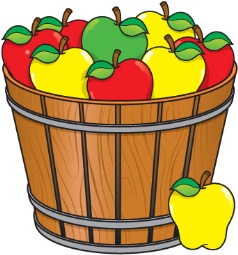 We had fun making applesauce. Everyone had a turn to help cut the apple slices and turnthe handle on the food mill after the apples were cooked. Many of us liked the applesauce with cinnamon. Yum!* * * * * * * * * * * * * * * * *  Parent-Teacher conference slips will be sent home next week. Please check the date and time for your child’s 15 minute conference and return the bottom portion as soon as possible. Dates to Remember:Monday, October 16th 	Kindergarten Field Trip to 	Jerry Smith Pumpkin FarmFriday, October 20th   Fall Fest 5:30-8:00 pmTuesday, October 24Picture retakesWed-Fri, October 25th-27th   Parent-Teacher Conferences**See other side for Calendar of Events**